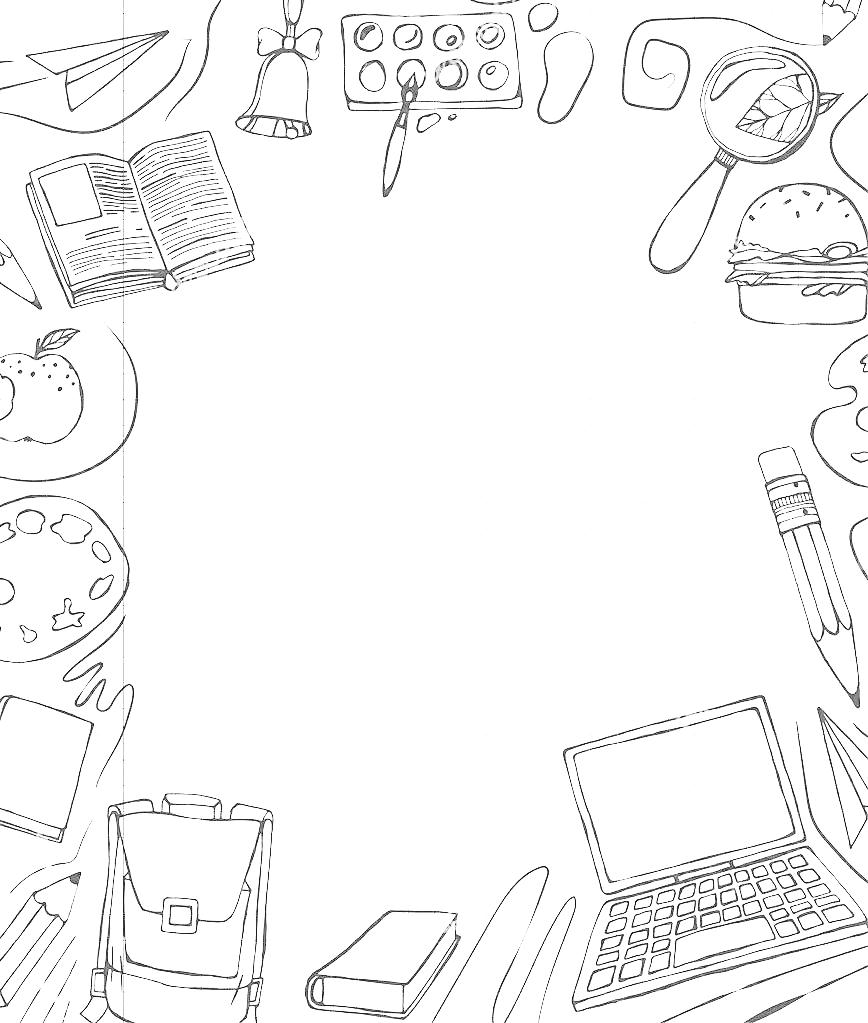 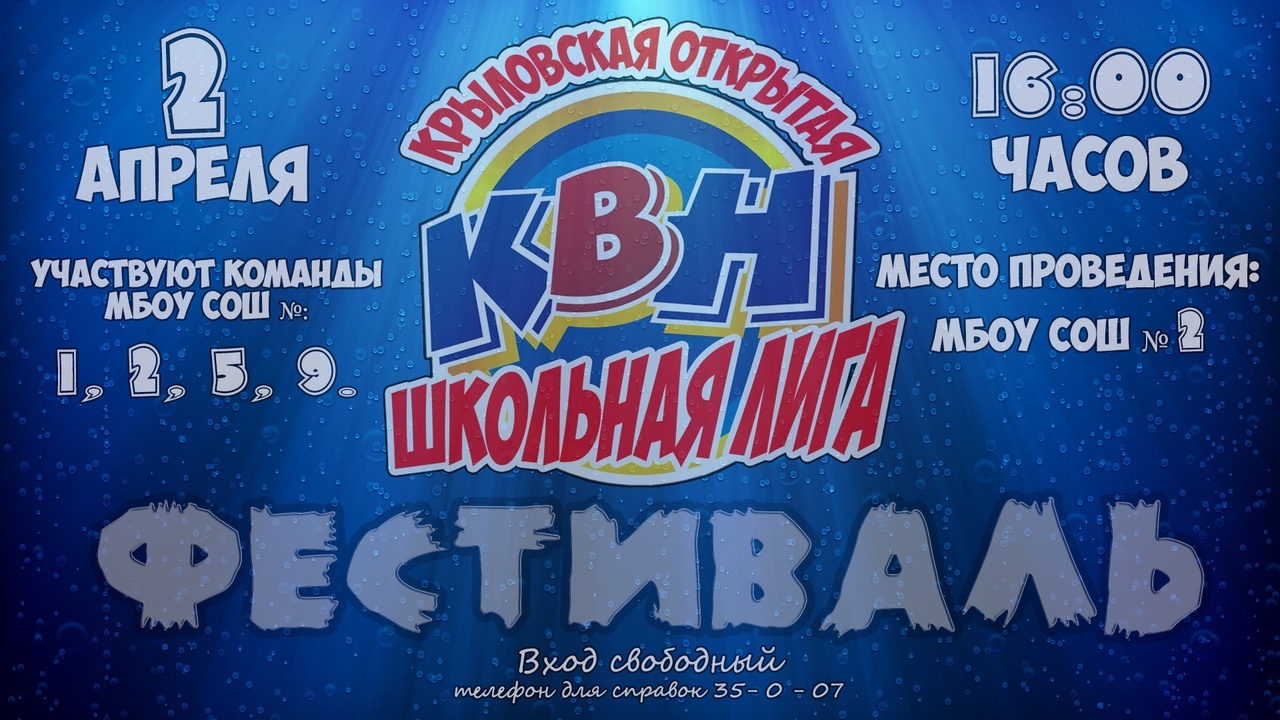 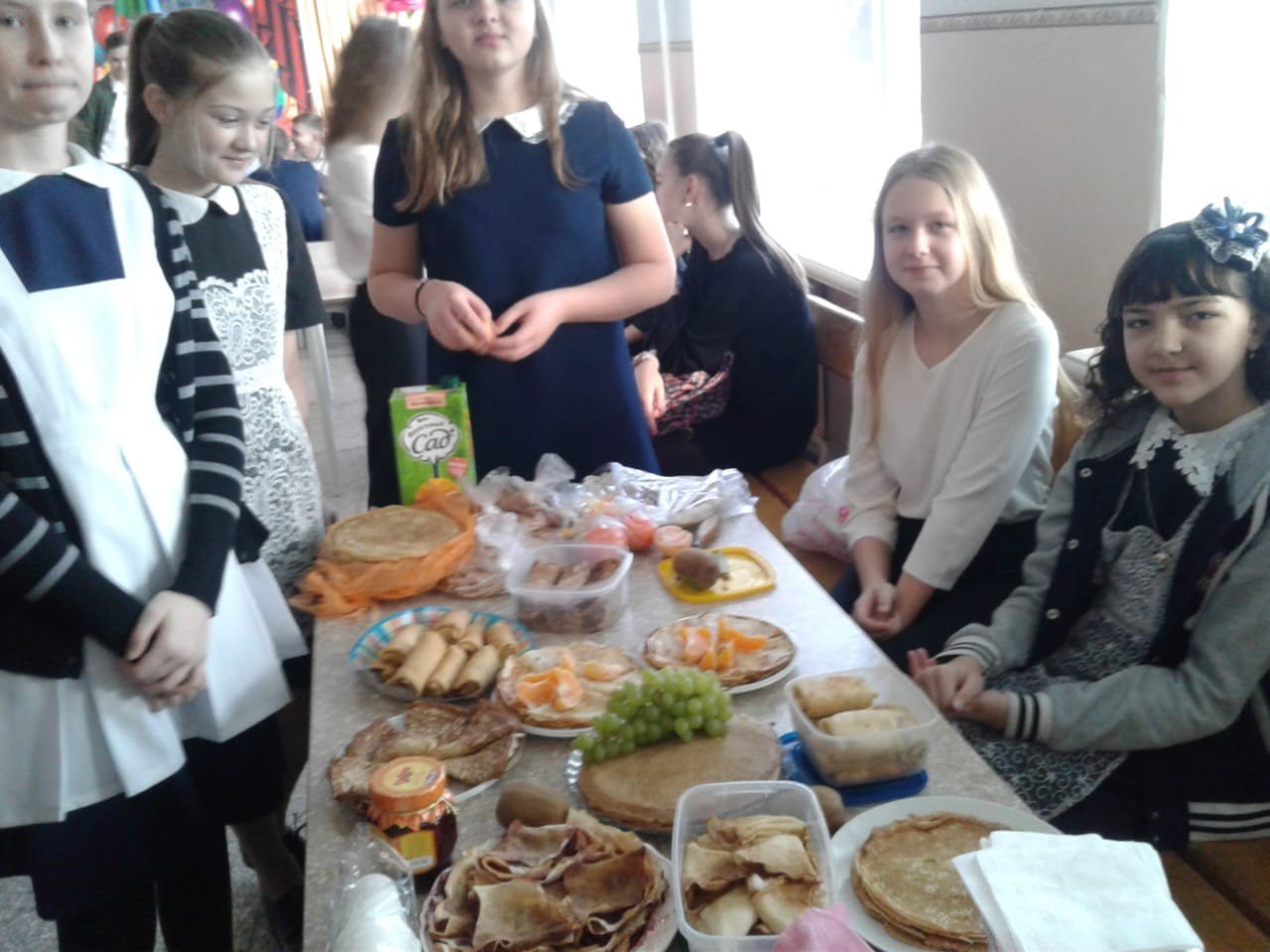 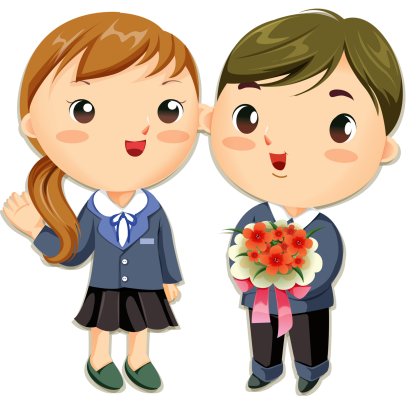 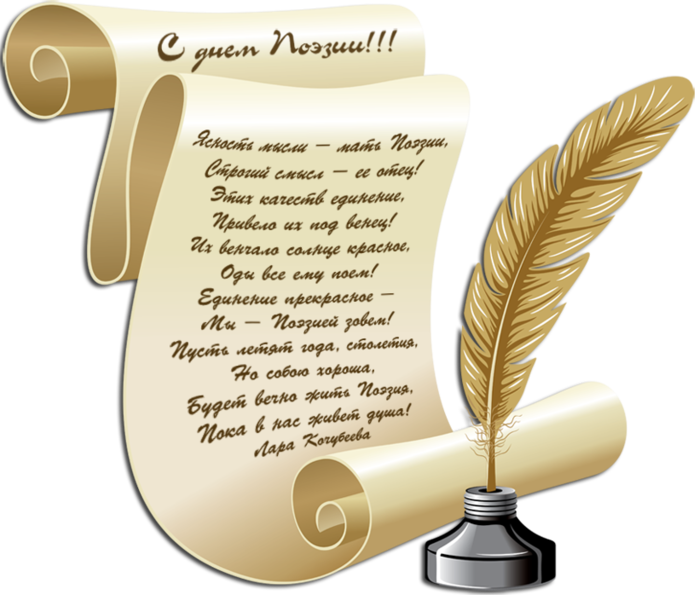  «Живём интересно, сдаём ГИА честно!»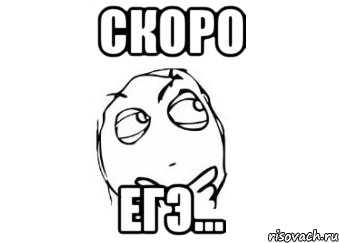 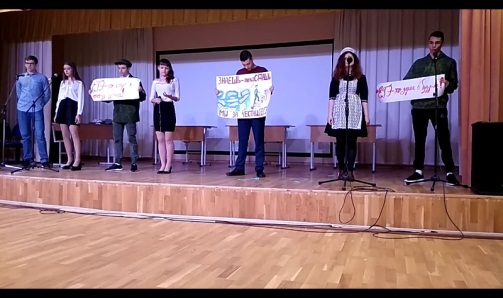 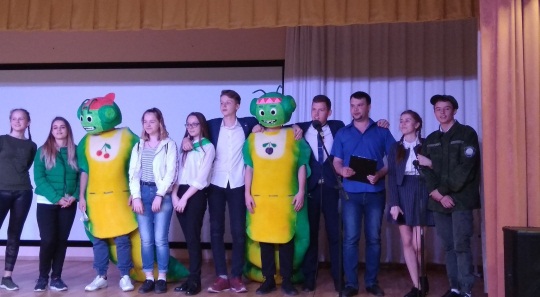 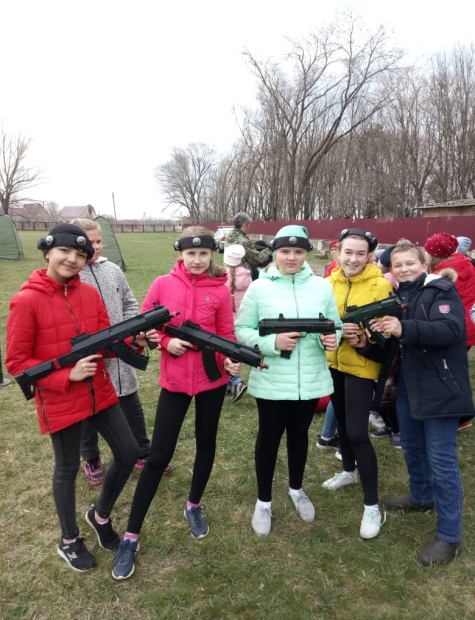 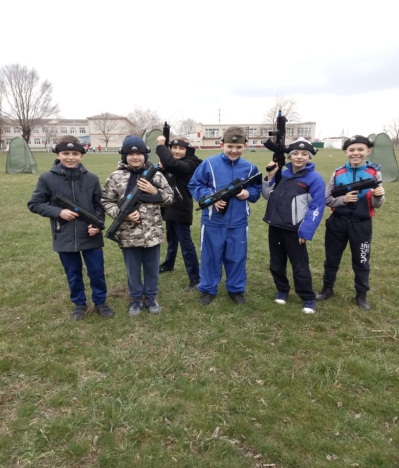 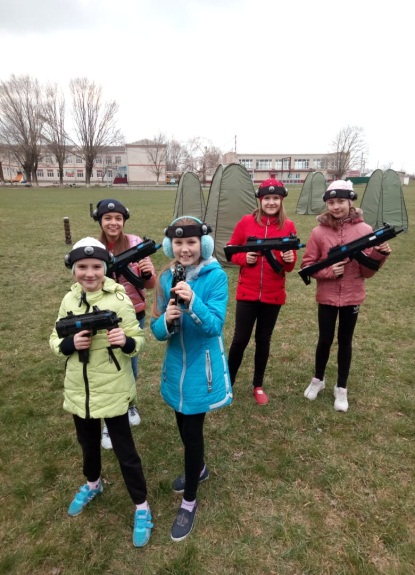 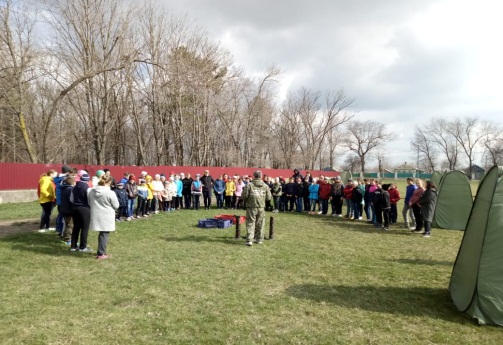 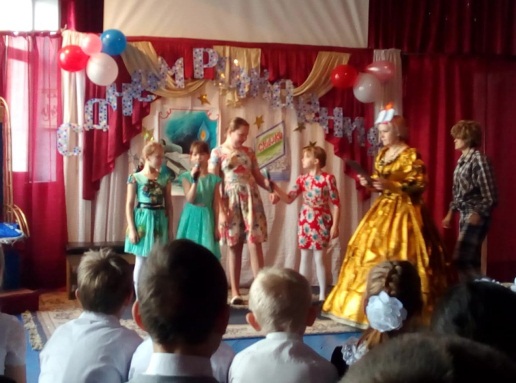 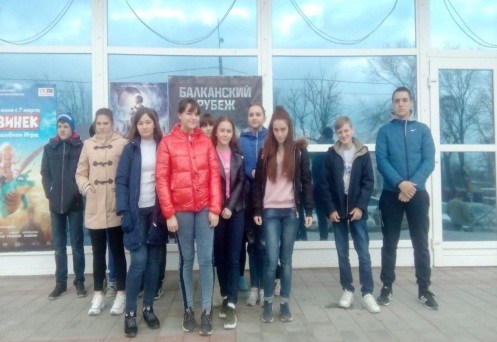 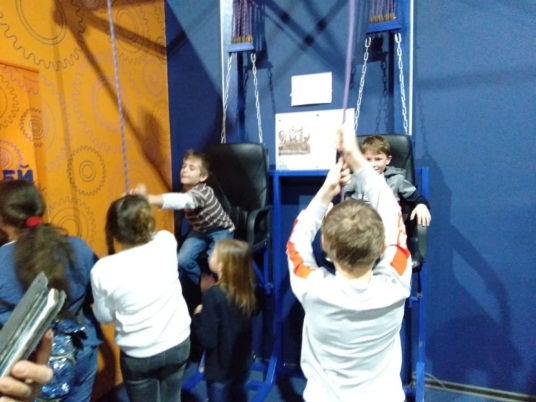 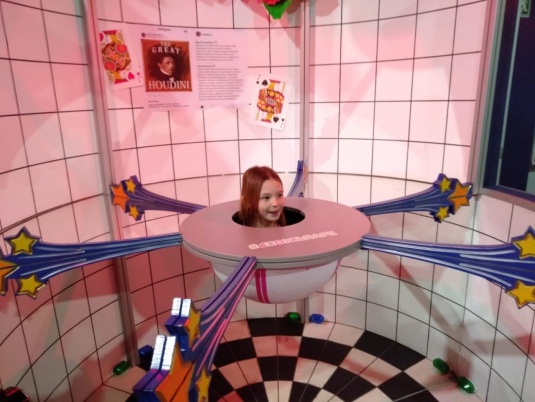 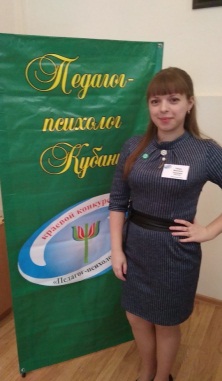 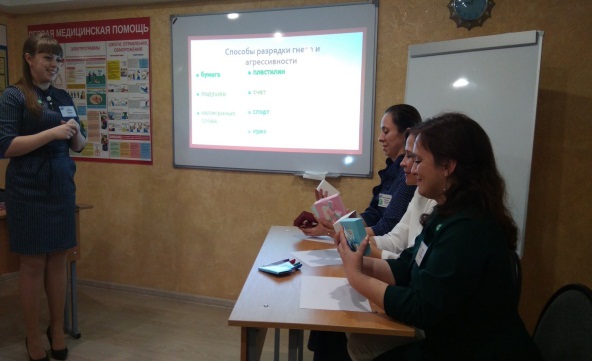 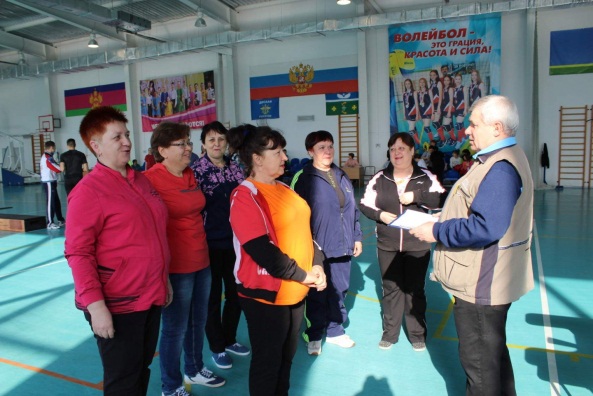 